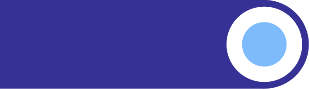 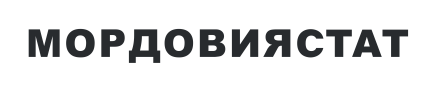 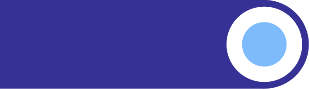 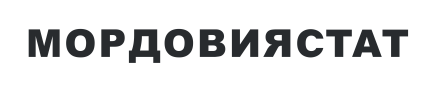 СРЕДНИЕ ПОТРЕБИТЕЛЬСКИЕ ЦЕНЫ НА ТОВАРЫ И УСЛУГИ, НАБЛЮДАЕМЫЕ В РАМКАХ ЕЖЕНЕДЕЛЬНОГО МОНИТОРИНГА ЦЕН, В РЕСПУБЛИКЕ МОРДОВИЯНА 15 ЯНВАРЯ 2024 ГОДАНаименование товара (услуги)средние цены, рублейиндексы потребительских цен, в % к предыдущей регистрацииГовядина (кроме бескостного мяса), кг484,14100,09Свинина (кроме бескостного мяса), кг311,54100,65Баранина (кроме бескостного мяса), кг622,05100,14Куры охлажденные и мороженые, кг190,86100,06Сосиски, сардельки, кг388,4799,68Колбаса полукопченая и варено-копченая, кг507,5799,44Колбаса вареная, кг410,20100,51Консервы мясные для детского питания, кг1079,33100,00Рыба мороженая неразделанная, кг200,31100,95Масло сливочное, кг713,21100,24Масло подсолнечное, л114,22100,40Маргарин, кг208,81100,33Молоко питьевое цельное пастеризованное 2,5-3,2% жирности, л64,0499,78Молоко питьевое цельное стерилизованное 2,5-3,2% жирности, л81,54100,34Сметана, кг235,60100,25Творог, кг346,59100,36Смеси сухие молочные для детского питания, кг1084,71100,47Сыры твердые, полутвердые и мягкие, кг626,30101,06Консервы овощные для детского питания, кг582,48100,00Консервы фруктово-ягодные для детского питания, кг493,02100,00Яйца куриные, 10 шт,95,29101,03Сахар-песок, кг62,3799,60Печенье, кг213,00100,52Чай черный байховый, кг1004,28100,84Соль поваренная пищевая, кг13,83101,97Мука пшеничная, кг41,80100,57Хлеб из ржаной муки и из смеси муки ржаной и пшеничной, кг56,04100,00Хлеб и булочные изделия из пшеничной муки различных сортов, кг70,60100,00Рис шлифованный, кг104,5299,52Пшено, кг45,84100,72Крупа гречневая-ядрица, кг62,22100,60Вермишель, кг69,9599,95Макаронные изделия из пшеничной муки высшего сорта, кг66,81100,00Картофель, кг21,65102,35Капуста белокочанная свежая, кг25,53100,66Лук репчатый, кг31,0599,02Свёкла столовая, кг28,29100,99Морковь, кг31,38103,84Огурцы свежие, кг208,05102,60Помидоры свежие, кг225,20106,77Яблоки, кг106,42100,73Бананы, кг138,00101,11Водка, л618,56100,09Обед в столовой, кафе, закусочной (кроме столовой в организации), на 1 человека338,40100,70Брюки для детей школьного возраста из джинсовой ткани, шт,1708,38100,00Пеленки для новорожденных, шт,226,2599,24Наименование товара (услуги)средние цены, рублейиндексы потребительских цен, в % к предыдущей регистрацииКостюм спортивный для детей школьного возраста, шт,2228,14100,00Майка, футболка мужская бельевая, шт,414,87100,00Футболка детская, шт,415,31100,00Носки мужские, пара106,08100,00Колготки женские эластичные, шт,257,26100,31Кроссовые туфли для детей, пара1575,99100,00Кроссовые туфли для взрослых, пара3187,90100,85Мыло хозяйственное, 200 г53,9498,41Порошок стиральный, кг180,0698,97Мыло туалетное, 100 г49,1199,67Шампунь, 250 мл179,7899,39Паста зубная, 100 г (100 мл)137,54102,24Щетка зубная, шт,99,1398,71Сигареты с фильтром, пачка176,39100,00Спички, коробок2,94100,00Электропылесос напольный, шт,9084,26101,23Бумага туалетная, рулон19,6999,26Прокладки женские гигиенические, 10 шт,117,77100,93Подгузники детские бумажные, 10 шт,195,2899,77Телевизор, шт,32324,11100,57Смартфон, шт,14785,49102,50Доска обрезная, м316060,21100,00Плиты древесностружечные, ориентированно-стружечные, м2287,84100,00Легковой автомобиль отечественный новый, шт,1143727,21100,00Легковой автомобиль иностранной марки новый, шт,2274768,07100,00Дизельное топливо, л60,93100,00Бензин автомобильный52,02100,00Бензин автомобильный марки АИ-92, л49,44100,00Бензин автомобильный марки АИ-95, л53,82100,00Бензин автомобильный марки АИ-98 и выше, л66,13100,00Метамизол натрия (Анальгин отечественный), 500 мг, 10 таблеток27,80100,00Комбинированные анальгетики, 10 таблеток137,69100,11Нимесулид, 100 мг, 10 таблеток119,28100,11Корвалол, 25 мл43,57101,72Левомеколь, мазь, 40 г200,1697,89Валидол, 60 мг, 10 таблеток46,77104,38Аллохол, 50 таблеток101,48100,63Ренгалин, 20 таблеток301,24100,46Эргоферон, 20 таблеток547,01101,96Поливитамины, 10 шт,95,0399,72Сухие корма для домашних животных, кг328,0599,65Ремонт телевизоров, один вид работ1851,62100,00Мойка легкового автомобиля, услуга541,18100,00Стрижка модельная в женском зале, стрижка565,83101,94Стрижка модельная в мужском зале, стрижка432,60100,48Проезд в городском автобусе,поездка28,09100,00Проезд в троллейбусе, поездка26,50100,00Полет в салоне экономического класса самолета, в расчете на 1000 км пути5134,06101,89Плата за жилье в домах государственного и муниципального жилищных фондов, м2 общей площади30,02100,32Отопление, м2 общей площади52,91100,00Отопление, Гкал2341,69100,00Водоснабжение холодное и водоотведение, месяц с человека320,61100,00Водоснабжение холодное, м331,31100,00Водоотведение, м320,48100,00Водоснабжение горячее, месяц с человека554,38100,00Водоснабжение горячее, м3173,79100,00Услуги по снабжению электроэнергией427,13100,00Наименование товара (услуги)средние цены, рублейиндексы потребительских цен, в % к предыдущей регистрацииПроживание в гостинице 1* или в мотеле, сутки с человека996,66100,00Проживание в гостинице 2*, сутки с человека1227,48100,00Проживание в гостинице 3*, сутки с человека1781,04100,54Проживание в гостинице 4*-5*, сутки с человека2640,32101,07Проживание в хостеле, сутки с человека792,46100,00Санаторий, день2878,13100,00Дом отдыха, пансионат, день1834,91100,00